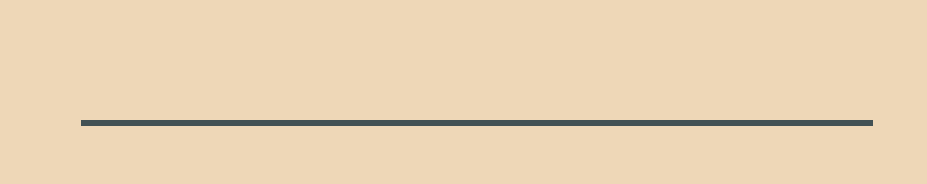 SHAJAZ |	MSc |  AMIMechE |BUILDING SERVICES ENGINEER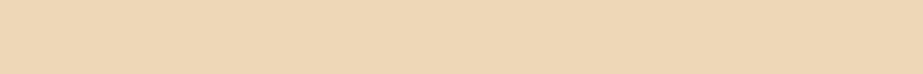 SUMMARY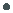 Dedicated Building Services Engineer with four years of experience in providing mechanical, electrical and public health engineering services in numerous UK projectsWorked on M&E briefs, concept design, developed design, technical design and construction stages in various sectors such as high-end residential, healthcare, commercial, offices and schools as, building services engineerContinuing professional development in the field of building services engineering is carried out with the help of professional bodies and working towards the chartershipGood communication skills demonstrated with various projects requiring liaising with other professionals and clientsGraduated with a first-class degree in Mechanical Engineering and complimented by Building Services Engineering master’sConfident MS Office ability, working knowledge of AutoCAD, Dialux and IES-VE, fundamental knowledge of SketchUp, BIM and RevitWORK EXPERIENCEEngineering Design Consultancy in London Nov 2016 - Present Building Services EngineerKey Responsibilities Include,Design HVAC SystemsElectrical DesignPublic Health Engineering Services DesignFire Safety Engineering ServicesFeasibility Studies on Low Carbon TechnologiesTechnical Report Writing including tender documentsKEY PROJECTS78 Oakley Street, London	Type - ResidentialThe project comprises the full refurbishment of the listed high-end residential house at 78 Oakley Street, London.My Responsibilities,Design and specification of mechanical building services including, comfort cooling, whole-house ventilation and above ground drainage from RIBA stage two to RIBA stage four.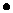 Preparation of complete mechanical working drawings (2D) and M&E builder's work drawings.M&E engineering services performance specification and mechanical equipment's schedule.Identification and implementation of value engineering on behalf of mechanical sub-contractor.Feasibility studies on renewable energy technologies such as solar PV, solar thermalwater heaters and greywater recycling.M&E budget cost analysis.12-14 Wigmore Street, London	Type - Mixed DevelopmentThe project comprises the refurbishment and extension of an existing seven-storey officeblock incorporating two levels of high-end residential apartments.My Responsibilities,Design and specification of mechanical building services from RIBA stage two to RIBA stage four.Preparation of complete mechanical working drawings (2D) and M&E builder's work drawings.M&E engineering services performance specification and mechanical equipment's schedule.Coordinated with a specialist in achieving a very good design stage energy performance certificate (EPC).CONTACT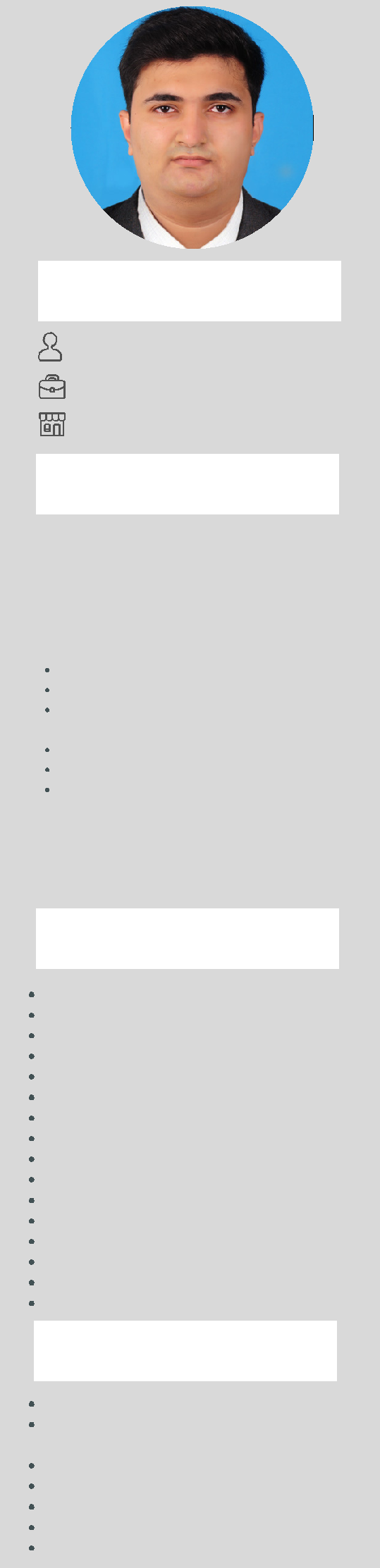 +971 504753686Shajaz-399737@2freemail.com   lEDUCATIONSep 2015 - Sep 2016 Brunel University LondonMSc Building ServicesEngineeringKey Modules,Building Heat Transfer & AC Electrical Services & Lighting Fluid Services & Heat Transfer Equipment'sDesign for Energy Efficient Buildings Acoustics, Lifts, Fire & Drainage Energy Conversion TechnologiesSep 2011 - May 2015GEC Calicut, IndiaB-Tech Mechanical EngineeringSKILLSProject Planning, Design & Development Cross-Functional Coordination Liaison and NegotiationHealth and SafetyCompetant and reliableRisk ManagementTime ManagementCost AnalysisTraining and Development Project Management M&E BudgetingConstruction Design Management (CDM) Building Services Management Technical Report Writing Tender DocumentationLZC Feasibility StudiesSOFTWARE SKILLSAutoCAD - Computer Assisted Drawings Microsoft office - Word, Excel & PowerpointDialux - Lighting Design Software IES - VE - Simulation Model SketchUp - 3D Modelling Revit MEPBuilding Information Modelling (BIM)Type - HealthcareMill Hill County High School, London	Type - SchoolProposed new eight-classroom block at Mill Hill County High School, Worcester Crescent, London.My Responsibilities,Mechanical equipment schedule & load calculation for RIBA stage four.Preparation of mechanical working drawings (2D) for heating.New built ten number of apartments in the four-storey building with lower ground floor communal gym facility.My Responsibilities,Design and specification of mechanical building services from RIBA stage two to RIBA stage four.Preparation of complete mechanical working drawings (2D) and M&E builder's work drawings.M&E engineering services performance specification and mechanical equipment's schedule.Coordinated with a specialist in achieving a very good design stage energy performance certificate (EPC).Liverpool Women's Hospital, LiverpoolRefurbishment of mechanical services of this prestigious NHS Hospital in Liverpool.Development of new Synagogue at 185-187 Golders Green Road, London.My Responsibilities,Design and specification of mechanical building services for RIBA stage four.M&E engineering services performance specification and mechanical equipment's schedule.2-3 Addison Crescent, London	Type - High-End ResidentialThe project is located at Addison Crescent, London and comprises the refurbishment of two number luxury residential buildings and extensions.My Responsibilities,Detailed design (RIBA stage four) of the mechanical building services including, comfort cooling, whole-house ventilation and above ground drainage.Preparation of complete mechanical working drawings (2D) and M&E builder's work drawings.M&E engineering services performance specification and mechanical equipment's schedule.M&E Budget cost analysis.22 Beech Hill, Barnett	Type - High-End ResidentialThe development comprises of the construction of high-end residential flats at 22 Beech Hill, Barnett comprising of 9 Flats in the front and rear building with communal leisure and car parking facilities.My Responsibilities,Design and specification of mechanical building services from RIBA stage two to RIBA stage four including mechanical equipment's schedule.Preparation of complete mechanical working drawings (2D) and M&E builder's work drawings.Coordinated with a specialist in achieving a very good design stage energy statement.ACADEMIC PROJECTSResearch on net-zero energy lighting of an office building– it included thelighting design of an office building using Dialux software, implementation ofrenewable energy technologies using RETScreen software and a financialinvestigation of its feasibility.Post occupancy evaluationof Brunel University Indoor Athletic Centre.M&E and public health services designfor a three-storey office building.Fire protection, above-ground drainage and liftdesign for an eight-storey budgetPROFESSIONAL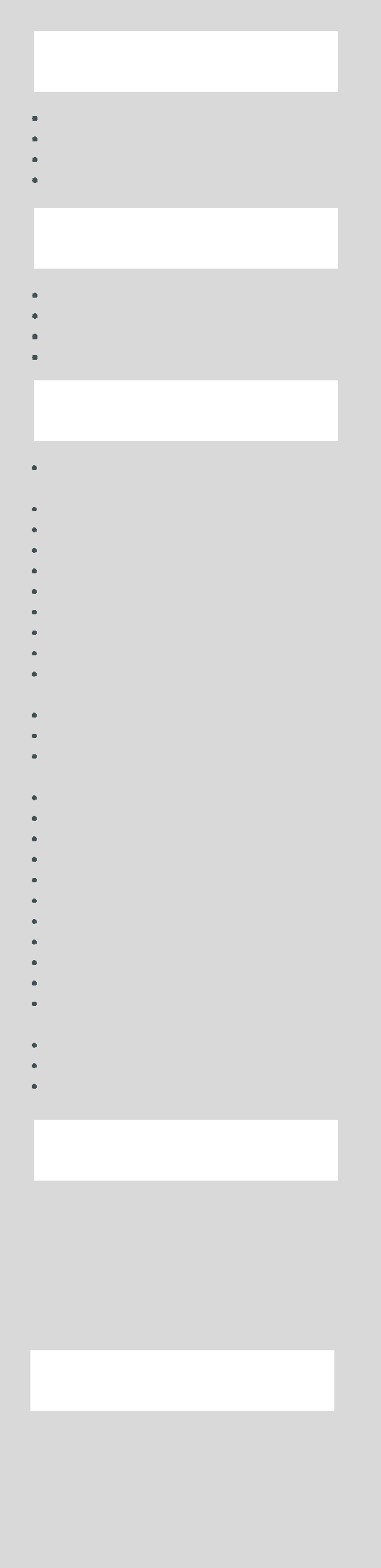 MEMBERSHIPAssociate Member - IMechE, UK Affiliate Member - ASHRAE, India Student Member - CIBSE, UK Student Member - BRE, UKCIBSE CHAPTERSINVOLVEDSociety of Light and Lighting Society of Public Health Engineers Society of Facade Engineering Institute of Local Exhaust EngineersCPD TRAININGNearly Zero Energy Building Retrofit - MENS Short Course (Horizon 2020) The Value of BREEAM Wellbeing in BREEAMBasics of BIMPost Occupancy Evaluation BREEAM Sustainability Champion Investment in Energy Efficiency The Future of Offsite Construction Energy Performance GapIES-VE - ModelIT, ApacheCalc, ApacheSim, Suncast, MacroFlo and Compliance Dialux in office buildingsOverheating in Domestic Buildings BREEAM Mat03 and BES6001 Certification: A Practical Update Retrofit ConsiderationsLife Cycle Performance and costsImportance of Good Air QualityDynamic Simulation ModellingPassive House Planning PackageThere's No BIM Like HomeStandard Assessment Procedure (SAP)BREEAM New IssuesPolicies, Regulations and StandardsBuilding Engineering Systems in HomeRainwater Harvesting and Grey WaterRecyclingDistrict EnergySeasonal EfficiencyElectronic Heat Interface UnitsINTERESTSTechnology:Sustainability & RenewableEnergy, Smart Buildings & Cities, BMSSystems, Passive SystemsSports:Active Basketball player, Footballand Cricket FanHobbiesOther:	: Reading, travelCurrent Affairs, CulturePERSONAL INFOD.O.B	- 25 - 01 - 1993Gender	- MaleNationality	- IndianMarital Status - MarriedAvailability	- ImmediateVisa Status	- Visit VisaCoordinated with a specialist in achieving a BREEAM pass for daylight (HEA01) andCoordinated with a specialist in achieving a BREEAM pass for daylight (HEA01) andnatural ventilation (carbon-dioxide concentration compliance).natural ventilation (carbon-dioxide concentration compliance).18 Watford Road, RadlettType - High-End ResidentialMy Responsibilities,Complete modification of pipework’s, pumps, and radiators.Mechanical equipment's schedule for RIBA stage four.Type - ChurchesGolders Green Synagogue, LondonType - Churches